Theodor-Frey-Schule			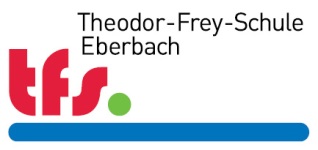 Friedrich-Ebert-Str. 40, 69412 EberbachTel. : 06271 802-01 oder 802-02, Fax : 06271 802-100, E-Mail: Info@tfse.deAufnahmeantrag BFPE1 im Schuljahr 20_____/ 20_____Zuletzt besuchte SchuleEinzureichende Anlagen: Beglaubigte Kopie des aktuellen Zeugnis ______________________	________________________________	_____________________________________Datum			Unterschrift Erziehungsberechtigter		Unterschrift Schüler(in)Schüler/Schülerin Schüler/Schülerin Schüler/Schülerin Schüler/Schülerin Name Name Vorname Vorname Geburtsdatum männlich	
weiblich	E-Mail-AdresseE-Mail-AdresseStraße und Hausnummer Straße und Hausnummer Straße und Hausnummer Tel.-Nr.Postleitzahl WohnortWohnortMobil-Nr.Name der Schule: Schulort: Schulabschluss: Schulabschluss: Erziehungsberechtigter (Bitte ankreuzen und unten eintragen !)Erziehungsberechtigter (Bitte ankreuzen und unten eintragen !)Erziehungsberechtigter (Bitte ankreuzen und unten eintragen !)Erziehungsberechtigter (Bitte ankreuzen und unten eintragen !)Erziehungsberechtigter (Bitte ankreuzen und unten eintragen !)Erziehungsberechtigter (Bitte ankreuzen und unten eintragen !) Eltern Vater Mutter Bezugsperson Bezugsperson HeimleitungName Name Name Vorname Vorname Vorname E-Mail-AdresseE-Mail-AdresseE-Mail-AdresseE-Mail-AdresseE-Mail-AdresseE-Mail-AdresseStraße und Hausnummer Straße und Hausnummer Straße und Hausnummer Straße und Hausnummer Tel.-Nr.Tel.-Nr.Postleitzahl WohnortWohnortWohnortMobil-Nr.Mobil-Nr.